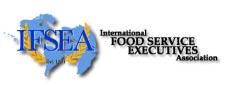 Best Community Service Event AwardEvent DateNAME:                                                                     STUDENT BRANCH:                                              ADVISORS                                             Number of people that attended                                 General Description of the Community Service and who was benefited:Number of Dollars Raised (If applicable)                                               Photos are encouraged. A maximum of 4 photos will be accepted. SUBMITTED BY:	DateSubmit to the registration desk at conference.Be sure to include this completed sheet.